Golub-Dobrzyń, 2021-01-18Powiat Golubsko-Dobrzyńskiul. Plac Tysiąclecia 2587-400 Golub-DobrzyńSZP.272.12.2020/2021Wszyscy WykonawcyDot.: postępowania o udzielenie zamówienia publicznego nr SZP.272.12.2020 nazwa zadania:„Remont nawierzchni drogi powiatowej nr 2114C Gałczewko – Nowa Wieś - Golub-Dobrzyń; Odcinek I od km 1+346 do km 3+996 długości 2,65 km; Odcinek II od km 4+537 do km 7+690 długości 3,153 km, łączna długość remontu 5,803”Modyfikacja oraz Wyjaśnienia specyfikacji istotnych warunków zamówieniaPytanie nr 1: Dotyczy D.05.03.05 SST dla projektowanych mieszanek na zadaniu opracowano w oparciu o nieaktualne dokumenty techniczne WT1, WT2-2010. Przywołane wymagania zostały zaktualizowane i zastąpione dokumentami WT-1, WT-2 2014. Wnosimy o wyrażenie zgody na możliwość zmiany wymagań w stosunku do MMA i przedstawienie ich w oparciu o aktualne wymagania techniczne WT-1, WT-2 2014. Wspomniane dokumenty zostały wdrożone zarządzeniami nr 46 i 54 Generalnego Dyrektora Dróg Krajowych i Autostrad z 2014 roku.Odpowiedź: Wymagania w stosunku do MMA muszą być zgodne z zapisami WT1 i WT2 z 2014r.Pytanie nr 2: D.05.03.05 Wnosimy o wykreślenie zapisu w pkt.2.4. „W przypadku stosowania kruszyw ze skał osadowych ich ilość w mieszance mineralno-asfaltowej nie powinna przekraczać 20%." Informujemy, że zgodnie z polskim i unijnym prawem zabronione jest wskazywanie konkretnych rodzajów skał lub ich wykluczanie. Parametrem decydującym o przydatności danego kruszywa są jego cechy geometryczne i fizyczne, a nie pochodzenie. Aktualnie obowiązujący dokument techniczny WT1-2014 jaki WT-1 2010 jasno określają jakie wymagania ma spełnić kruszywo w zależności od kategorii ruchu drogi i rodzaju warstwy. Wnosimy również o potwierdzenie, że do warstwy ścieralnej, wiążącej/wyrównawczej na przedmiotowym zadaniu należy stosować materiały zgodne z WT-1 2014.Odpowiedź: Kruszywa do wykonania mieszanki mają mieć parametry zgodne z WT1 z 2014r.Pytanie nr 3: Dotyczy D.05.03.05 W SST podano niewłaściwe wartości wolnych przestrzeni w wykonanej warstwie. Wnosimy o potwierdzenie, że wolne przestrzenie w wykonanych warstwach dla projektowanych mieszanek na zadaniu mają być zgodne z WT2-2016, część II "Wykonanie warstw nawierzchni asfaltowych" tablica 16.Odpowiedź: Zawartość wolnych przestrzeni powinna być zgodna z WT2 z 2016r.Pytanie nr 4: W dokumentacji przetargowej stwierdzono niespójność dotyczącą rodzaju mieszanki jaką należy zastosować na warstwę wiążącą/wyrównawczą czy AC 11 W, KR 1-2 czy AC 16 W, KR 1-2. W przedmiarze robót wskazano mieszankę AC 11W natomiast w opisie projektu budowalnego mieszankę AC 16 W. Wnosimy o doprecyzowanie rodzaju mieszanki jaką należy zastosować na warstwę wiążącą/wyrównawczą.Odpowiedź: Zastosować masę bitumiczną AC11W.Pytanie nr 5: Wnosimy o potwierdzenie, że mieszanki na przedmiotowym zadaniu należy zaprojektować dla kategorii ruchu KR 1-2.Odpowiedź: Potwierdzam kategorię ruchu KR1-2Pytanie nr 6:  Zgodnie z SIWZ Zamawiający wymaga wykonania odcinka próbnego w ilości 3000m2. Prosimy o podanie dokładnej konstrukcji oraz lokalizacji odcinka próbnego. Prosimy o informację czy odcinek próbny jest wliczony w przedmiarze.Odpowiedź: Odcinek próbny nawierzchni należy wykonać zgodnie z przekrojem A-A opisanym                      w części rysunkowej projektu PK 2.1. Lokalizacja odcinka próbnego: miejscowość Gałczewko                                w odległości do 2 km od zakończenia inwestycji. Odcinek próbny nie jest wliczony w przedmiar.Pytanie nr 7: Czy do wykonania podbudowy z kruszywa stabilizowanego mechanicznie oraz podbudowy z kruszywa betonowego stabilizowanego mechanicznie można zastosować mieszanką żwirowo – wapienną?Odpowiedź: Zamawiający nie wyrażą zgody na zmianę kruszyw, należy zastosować mieszanki wymienione w PB.Pytanie nr 8:  Dot. SST nr 04.04.00 Podbudowa z Kruszywa. Wymagania ogólne. Prosimy o ponowne załączenie tablicy nr 5.1 ponieważ nie jest czytelna.Odpowiedź: Zamawiający załącza tab. 5.1Pytanie nr 9:  Wg SST należy wbudować 5988 m2 siatki szklano – węglowej, w przedmiarze oraz opisie technicznym jest 5000m2, prosimy o wyjaśnienie rozbieżności.Odpowiedź: Maksymalna ilość siatki szklano-węglowej ma wynosić 5000 m2.Pytanie nr 10: Prosimy o potwierdzenie grubości – 6 cm oraz rodzaju mieszanki  - AC 11W w-wy profilowej z mieszanki mineralno -  bitumicznej  przy wzmocnieniu konstrukcji jezdni.Odpowiedź: Zamawiający wymaga wykonanie warstwy profilowej z mieszanki AC 11W grubości 6 cm.Pytanie nr 11: Prosimy o potwierdzenie na wzmocnieniu konstrukcji jezdni grubości w-wy odsączającej – 15 cm.Odpowiedź: Zamawiający wymaga wykonanie warstwy odsączającej z piasku grubości 15 cm.Pytanie nr 12: Zgodnie z przekrojami normalnymi chodnik należy wykonać z kostki gr. 8 cm, natomiast w przedmiarze jest 6 cm. Prosimy o wyjaśnienie rozbieżności.Odpowiedź: Nawierzchnię chodników / peronów należy wykonać z kostki betonowej grubości 6 cm. Prawidłowa konstrukcja peronu/chodnika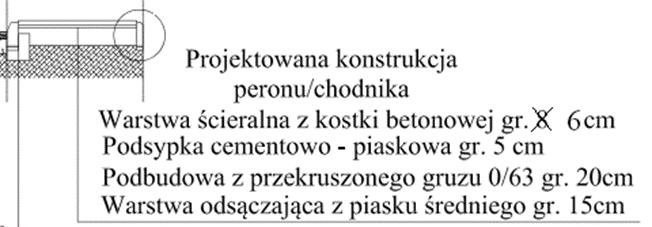 Pytanie nr 13: Prosimy o potwierdzenie ilości barier ochronnych – 330 mb.Odpowiedź: Łączna ilość barier ma wynosić 255+75 (lokalizacja wskazana przez Inwestora) = 330m.Pytanie nr 14: W związku z ogłoszoną w środę 11 marca 2020 przez Światową Organizację Zdrowia pandemią choroby COVID-19 nastąpiło wejście w życie regulacji prawnych wprowadzających szczególne środki na czas pandemii, tj. Rozporządzenie Ministra Zdrowia z dnia 20 marca 2020 r. w sprawie ogłoszenia na obszarze Rzeczpospolitej Polskiej stanu epidemii (Dz. U. 2020 poz. 491), zmienionego następnie Rozporządzeniem Ministra Zdrowia z dnia 24 marca 2020 r. zmieniającym rozporządzenie w sprawie ogłoszenia na obszarze Rzeczpospolitej Polskiej stanu epidemii (Dz. U. 2020 poz. 522) oraz Rozporządzeniem Ministra Zdrowia z dnia 25 marca 2020 r. zmieniającym rozporządzenie w sprawie ogłoszenia na obszarze Rzeczpospolitej Polskiej stanu epidemii (Dz. U. 2020 poz. 531) w związku  z pandemią wirusa COVID-19. Ponadto dniu 25 marca 2020 r. weszły w życie Rozporządzenia Ministra Edukacji Narodowej z dnia 20 marca 2020 r. w sprawie:-  szczególnych rozwiązań w okresie czasowego ograniczenia funkcjonowania jednostek systemu oświaty w związku z zapobieganiem, przeciwdziałaniem i zwalczaniem COVID-19,- zmieniające rozporządzenie w sprawie czasowego ograniczenia funkcjonowania jednostek systemu oświaty w związku z zapobieganiem, przeciwdziałaniem i zwalczaniem COVID-19, które zawiesza funkcjonowanie placówek oświatowych w okresie do 10 kwietnia 2020 r. z możliwością jego przedłużenia.Jednocześnie stały wzrost przypadków zachorowań na COVID-19 wprowadza konieczność stałego monitorowania i dostosowywania się do środków zapobiegawczych wprowadzanych przez Rząd Rzeczypospolitej Polskiej, co w najbliższym czasie może mieć bezpośredni wpływ na funkcjonowanie przedsiębiorstw, w tym naszej spółki.  W związku z rozprzestrzenianiem się wirusa SARS-CoV-2 na terenach zagrożonych mogą zostać zastosowane takie działania jak: blokady komunikacyjne                         i ograniczenia transportu, zamykanie całych miast, stref gospodarczych czy zakładów przemysłowych. Nie można wykluczyć, że podobne działania będą miały miejsce na terytorium Polski. To z kolei może wpłynąć negatywnie na współpracę z podwykonawcami, dostawcami, projektantami itp. Wykonawca wskazuje, że powyższa sytuacja w dalszej perspektywie – której ramy czasowe na dzień składania oferty pozostają nieznane - może spowodować istotne problemy z wykonaniem umowy oraz jej ewentualnych terminów pośrednich w terminach określonych umownie. W związku z powyższym Wykonawca zapytuje, czy Zamawiający przewiduje możliwość wydłużenia czasu na ukończenie wykonania umowy, jak również wydłużenie czasu na wykonanie terminów pośrednich w przypadku wykazania przez Wykonawcę przeszkód w realizacji Umowy związanych z pandemią COVID-19? Jakich dowodów będzie oczekiwał Zamawiający w celu wykazania powyższych okoliczności?Odpowiedź: W przypadku wniosku Wykonawcy o wydłużenie czasu na ukończenie wykonania umowy, jak również wydłużenie czasu na wykonanie terminów pośrednich w przypadku wykazania przez Wykonawcę przeszkód w realizacji umowy związanych z pandemią COVID-19, Zamawiający będzie postępował zgodnie z aktualnie obowiązującymi w tym zakresie przepisami. W obecnej chwili są to zapisy m.in. art. 15 r  ustawy z dnia 2 marca 2020 r. o szczególnych rozwiązaniach związanych                   z zapobieganiem, przeciwdziałaniem i zwalczaniem COVID-19, innych chorób zakaźnych oraz wywołanych nimi sytuacji kryzysowych (Dz.U. z 2020 r. poz. 1842 z późn. zm.). Pytanie nr 15: W związku z ogłoszoną w środę 11 marca 2020 przez Światową Organizację Zdrowia pandemią choroby COVID-19 nastąpiło wejście w życie regulacji prawnych wprowadzających szczególne środki na czas pandemii, tj. Rozporządzenie Ministra Zdrowia z dnia 20 marca 2020 r. w sprawie ogłoszenia na obszarze Rzeczpospolitej Polskiej stanu epidemii (Dz. U. 2020 poz. 491), zmienionego następnie Rozporządzeniem Ministra Zdrowia z dnia 24 marca 2020 r. zmieniającym rozporządzenie w sprawie ogłoszenia na obszarze Rzeczpospolitej Polskiej stanu epidemii (Dz. U. 2020 poz. 522) oraz Rozporządzeniem Ministra Zdrowia z dnia 25 marca 2020 r. zmieniającym rozporządzenie w sprawie ogłoszenia na obszarze Rzeczpospolitej Polskiej stanu epidemii (Dz. U. 2020 poz. 531) w związku z pandemią wirusa COVID-19. Ponadto dniu 25 marca 2020 r. weszły w życie Rozporządzenia Ministra Edukacji Narodowej z dnia 20 marca 2020 r. w sprawie:-  szczególnych rozwiązań w okresie czasowego ograniczenia funkcjonowania jednostek systemu oświaty w związku z zapobieganiem, przeciwdziałaniem i zwalczaniem COVID-19,- zmieniające rozporządzenie w sprawie czasowego ograniczenia funkcjonowania jednostek systemu oświaty w związku z zapobieganiem, przeciwdziałaniem i zwalczaniem COVID-19, które zawiesza funkcjonowanie placówek oświatowych w okresie do 10 kwietnia 2020 r. z możliwością jego przedłużenia.Jednocześnie stały wzrost przypadków zachorowań na COVID-19 wprowadza konieczność stałego monitorowania i dostosowywania się do środków zapobiegawczych wprowadzanych przez Rząd Rzeczypospolitej Polskiej, co w najbliższym czasie może mieć bezpośredni wpływ na funkcjonowanie przedsiębiorstw, w tym naszej Spółki. W związku z rozprzestrzenianiem się wirusa SARS-CoV-2 na terenach zagrożonych mogą zostać zastosowane takie działania jak: blokady komunikacyjne                                i ograniczenia transportu, zamykanie całych miast, stref gospodarczych czy zakładów przemysłowych. Nie można wykluczyć, że podobne działania będą miały miejsce na terytorium Polski. To z kolei może wpłynąć negatywnie na współpracę z podwykonawcami, dostawcami, projektantami itp., a także wzrost cen produktów, usług i kosztów siły roboczej, którego rozmiarów nie sposób przewidzieć w momencie składania oferty. Wykonawca wskazuje, że powyższa sytuacja w dalszej perspektywie może spowodować istotne i nadzwyczajny wzrost kosztów wykonania umowy, co może narazić Wykonawcę na istotne straty. W związku z powyższym Wykonawca zapytuje, czy Zamawiający przewiduje możliwość podwyższenia wynagrodzenia z tytułu wykonania Umowy i w jakim zakresie                                       w przypadku wykazania przez Wykonawcę istotnego wzrostu kosztów realizacji Umowy związanych z pandemią COVID-19? Jakich dowodów będzie oczekiwał Zamawiający w celu wykazania powyższych okoliczności?Odpowiedź: W przypadku wniosku Wykonawcy o zmianę wynagrodzenia z tytułu wykonania umowy związanych z pandemią COVID-19, Zamawiający będzie postępował zgodnie z aktualnie obowiązującymi w tym zakresie przepisami. W obecnej chwili są to zapisy m.in. art. 15 r ustawy z dnia 2 marca 2020 r. o szczególnych rozwiązaniach związanych z zapobieganiem, przeciwdziałaniem                       i zwalczaniem COVID-19, innych chorób zakaźnych oraz wywołanych nimi sytuacji kryzysowych (tj. Dz. U. z 2020 r. poz. 1842).Pytanie nr 16: Jaką kostkę betonową należy zastosować do wykonania nawierzchni na chodnikach/peronach?  W przedmiarze występuje kostka betonowa gr. 6 cm natomiast na przekrojach jest kostka betonowa gr. 8 cm.Odpowiedź: Nawierzchnię chodników / peronów należy wykonać z kostki betonowej grubości 6 cm,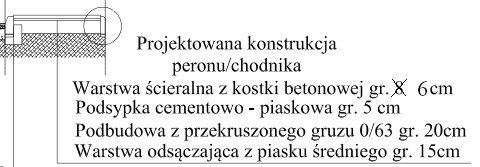 Pytanie nr 17: W związku z rozbieżnościami pomiędzy SIWZ a SITWOR zwracamy się z prośbą podanie warstw konstrukcyjnych odcinka próbnego wraz z podaniem konkretnej ilości a także miejsca wykonania.Odpowiedź: Odcinek próbny nawierzchni należy wykonać zgodnie z przekrojem A-A opisanym           w części rysunkowej projektu PK 2.1. Lokalizacja odcinka próbnego: miejscowość Gałczewko                                w odległości do 2 km od zakończenia inwestycji. Powierzchnia odcinka próbnego wynosi co najmniej 3000 m2.Pytanie nr 18: W elemencie 1.2 przedmiaru „Nawierzchnie”, 1.3 „Zjazdy” oraz 1.6 „Wzmocnienie konstrukcji jezdni” jednokrotnie występuję pozycja skropienia nawierzchni , natomiast projekt zakłada dwukrotne wykonanie skropienia: pod warstwą ścieralną oraz pod warstwą profilową. Prosimy o zmianę                              w przedmiarze.Odpowiedź: Skropienie nawierzchni przed ułożeniem kolejnej nawierzchni konstrukcyjnej z masy mineralno – bitumicznej jest elementem technologicznym zwiększającym szczepialność poszczególnych warstw i przed każdą kolejną warstwą bitumiczną należy dokonać skropienia emulsją asfaltową w ilościach zgodnych z rysunkiem PK 2.1Pytanie nr 19: W elemencie 1.5 przedmiaru „Chodniki i perony” w pozycji: „Warstwy odsączające, w korycie i na poszerzeniach, zagęszczenie ręczne, dodatek za każdy cm zagęszczeń” brak podania krotności równej 5, prosimy o dopisanie.Odpowiedź: W projekcie konstrukcję pod peron / chodnik przewidziano grubość warstwy odsączającej 15 cm – i taką grubość warstwy z piasku należy wykonać. W przedmiarze opisano 10 cm grubość warstwy odsączającej + dodatek za każdy następny 1 cm do 5 cm.Pytanie nr 20: W elemencie 1.6 przedmiaru „Wzmocnienie konstrukcji jezdni” w pozycji: „Nawierzchnia z mieszanek mineralno-bitumicznych grysowych, (AC 11W), dodatek za każdy dalszy 1 cm grubości warstwy brak podania krotności równej 2, prosimy o dopisanie.Odpowiedź: W projekcie przewidziano wzmocnienie konstrukcji jezdni na powierzchni 4000 m2, gdzie konstrukcję warstwy wyrównawczej z masy AC11W należy wykonać na grubości 6 cm. W przedmiarze opisano 4 cm grubość warstwy wyrównawczej + dodatek za każdy następny 1 cm do 2 cm.Pytanie nr 21: W elemencie 1.6 przedmiaru „Wzmocnienie konstrukcji jezdni” w pozycji „Warstwy odsączające,  w korycie i na poszerzeniach, zagęszczenie ręczne, dodatek za każdy 1 cm zagęszczenia” brak podania krotności równej 5, prosimy o dopisanie.Odpowiedź: W projekcie przewidziano wzmocnienie konstrukcji jezdni na powierzchni 4000 m2, gdzie konstrukcję warstwy odsączającej z piasku należy wykonać na grubości 15 cm. W przedmiarze opisano 10 cm grubość warstwy odsączającej + dodatek za każdy następny 1 cm do 5 cm.Pytanie nr 22: Czy pozycja 1.2 roboty ziemne – profilowanie rowów obejmuje tylko rowy zaznaczone na planie sytuacyjnym zgodnie z legendą? Przekrój podstawowy pokazuje obustronne rowy na większości zadania. Jeśli rowy są do wykopania w zakresie zgodnym z przekrojem typowym to ilość w przedmiarze robót powinna wynosić 7500m3. Prosimy o wyjaśnienie.Odpowiedź: Zamawiający potwierdza długość rowów ujętych w przedmiarze w ilości 6000 m.b.Zamawiający dokonuje modyfikacji SIWZ w następujący sposób:1. Na stronie tytułowej dokonuje się następującej zmiany:Termin składania ofert: 26.01.2021r.2. Rozdział 13. Opis sposobu przygotowania ofert – otrzymuje następujące brzmienie:Opakowanie i adresowanie oferty:Ofertę należy umieścić w zamkniętym, nieprzezroczystym opakowaniu (np. koperta) zaadresowanym i opisanym:Nadawca:Nazwa i adres Wykonawcy (pieczęć).Adresat:Starostwo Powiatowe w Golubiu - Dobrzyniu, ul. Plac 1000 – lecia 25, 87 - 400 Golub – Dobrzyń.OFERTA na zadanie pn.: „Remont nawierzchni drogi powiatowej nr 2114C Gałczewko – Nowa Wieś - Golub-Dobrzyń; Odcinek I od km 1+346 do km 3+996 długości 2,65 km; Odcinek II od km 4+537 do km 7+690 długości 3,153 km, łączna długość remontu 5,803”NIE OTWIERAĆ PRZED: 26.01.2021r. godz. 11.05 3. Rozdział 14. Miejsce oraz termin składania i otwarcia ofert – otrzymuje brzmienie:Ofertę należy złożyć Zamawiającemu na adres: Starostwo Powiatowe w Golubiu - Dobrzyniu, Plac 1000 - lecia 25, 87 – 400 Golub - Dobrzyń, pokój nr S4, w terminie do dnia 26.01.2021r. roku, godz. 11.00.Otwarcie ofert nastąpi w Starostwo Powiatowe w Golubiu - Dobrzyniu, Plac 1000 - lecia 25, 87 – 400 Golub - Dobrzyń, w pok. nr S 6 (Biuro Rady – parter) dnia 26.01.2021r. roku, godz. 11.05Zamawiający informuje, że zmiany wprowadzone modyfikacją oraz wyjaśnienia stają się integralną częścią specyfikacji istotnych warunków zamówienia i będą wiążące przy składaniu ofert.							      	    Zatwierdziła							Wicestarosta Golubsko-DobrzyńskiDanuta Maleckaodchylenie nie większe niż według kategorii4.4Kształt kruszywa grubego wg PN-EN 933-3a)a) wskaźnik płaskości, kategoria nie wyższa niżFINRFINRFINRFINRFI50FI50FI50Tabl. 5.4.4lubb) wskaźnik kształtu wg PN-EN 933-4a), kategoria nie wyższa niżSINRSINRSINRSINRSI55SI55SI55Tabl. 6.4.5Kategorie procentowych zawartości ziaren o powierzchni przekruszonej lub łamanych oraz ziaren całkowicie zaokrąglonych w kruszywie grubym wg PN-EN 933-5CNRCNRCNR/70CNR/50CNR/70C50/30CNRTabl. 7.4.6Zawartość pyłu wg PN-EN 933-1a) w kruszywie grubymƒDeklarowanaƒDeklarowanaƒDeklarowanaƒDeklarowanaƒDeklarowanaƒDeklarowanaƒDeklarowanaTabl. 8.4.6b) w kruszywie drobnymƒDeklarowanaƒDeklarowanaƒDeklarowanaƒDeklarowanaƒDeklarowanaƒDeklarowanaƒDeklarowanaTabl. 8.5.2Odporność na rozdrabnianie kruszywa grubego wg PN-EN 1097-2, kategoria nie wyższa niżLANRLA50LA50LA50LA50LA40LA40Tabl. 9.